В целях реализации Федерального закона от 29.12.2015 г. № 388-ФЗ «О внесении изменений в отдельные законодательные акты Российской Федерации в части учета и совершенствования предоставления мер  социальной поддержки исходя из обязанности соблюдения  принципа адресности и применения критериев нуждаемости», постановления Правительства Российской Федерации от     14.02.2017 г. № 181 «О единой государственной информационной системе социального обеспечения»администрация ПОСТАНОВЛЯЕТ:1. Внести изменения в постановление администрации муниципального района «Печора» от 10.06.2016 г. № 535 «О порядке реализации мер социальной поддержки специалистов муниципальных учреждений образования, культуры муниципального района «Печора», работающих и проживающих в сельских населенных пунктах и поселках городского типа»:1.1. Приложение 1 к постановлению администрации изложить в редакции согласно приложению 1.1.2. Приложение 2 к постановлению администрации изложить в редакции согласно приложению 2.2. Настоящее постановление вступает в силу со дня подписания и подлежит размещению на официальном сайте администрации муниципального района «Печора».Приложение 1к постановлению администрации МР «Печора»от « 01 » ноября 2017 г. № 1320 ПОРЯДОКПРЕДОСТАВЛЕНИЯ МЕР СОЦИАЛЬНОЙ ПОДДЕРЖКИ СПЕЦИАЛИСТАМ МУНИЦИПАЛЬНЫХ УЧРЕЖДЕНИЙ ОБРАЗОВАНИЯ, КУЛЬТУРЫ МУНИЦИПАЛЬНОГО РАЙОНА "ПЕЧОРА", РАБОТАЮЩИМ И ПРОЖИВАЮЩИМ В СЕЛЬСКИХ НАСЕЛЕННЫХ ПУНКТАХ И ПОСЕЛКАХ ГОРОДСКОГО ТИПА1. Настоящий Порядок разработан в целях реализации решения Совета муниципального района "Печора" от 29 апреля 2016 г. N 6-9/73 "О мерах социальной поддержки специалистов муниципальных учреждений образования, культуры муниципального района "Печора", работающих и проживающих в сельских населенных пунктах и поселках городского типа" и регулирует вопросы предоставления мер социальной поддержки по оплате жилья и коммунальных услуг.2. К получателям мер социальной поддержки относятся специалисты муниципальных учреждений муниципального образования муниципального района "Печора" (образования, культуры), работающие и проживающие в сельских населенных пунктах или поселках городского типа, за исключением педагогических работников муниципальных образовательных организаций (далее - специалисты).3. Предоставление мер социальной поддержки по оплате жилого помещения и коммунальных услуг специалистам производится муниципальным учреждением по основному месту работы заявителя.4. Для предоставления мер социальной поддержки в виде компенсации расходов на оплату жилого помещения и коммунальных услуг (кроме услуг и работ по управлению многоквартирным домом и взноса на капитальный ремонт общего имущества в многоквартирном доме) в размере ежемесячной денежной выплаты специалист представляет руководителю муниципального учреждения (далее - Учреждение) следующие документы:- заявление о предоставлении мер социальной поддержки;- документ, удостоверяющий личность;- страховой номер индивидуального лицевого счёта (СНИЛС);- согласие на обработку персональных данных;- платежные документы, содержащие сведения о начисленных за месяц, предшествующий месяцу подачи заявления, суммах платежей за жилое помещение и коммунальные услуги (с перерасчетом), тарифах (ценах) за физическую единицу и нормативах потребления услуг (жилищных, коммунальных), выданные организациями, предоставляющими жилищно-коммунальные услуги населению и (или) осуществляющими начисление платежей за жилое помещение и коммунальные услуги (далее - организации) (повторно представляются в случае изменения места жительства);- выписку из домовой книги или справку о регистрации по месту жительства о составе семьи (повторно представляется в случаях изменения места жительства);- документы об отсутствии (наличии) задолженности по оплате жилого помещения и коммунальных услуг за месяц, предшествующий месяцу подачи заявления.К документам об отсутствии задолженности относятся оплаченные платежные документы для внесения платы за жилое помещение и коммунальные услуги или справки организаций, управляющих (обслуживающих) многоквартирным домом.При наличии задолженности представляются соглашения по погашению задолженности по оплате жилого помещения и коммунальных услуг, заключенные с организациями, предоставляющими жилищно-коммунальные услуги населению.5. На специалистов, работающих по совместительству, указанные меры социальной поддержки не распространяются.6. Управление образования МР «Печора», Управление культуры и туризма МР «Печора», предоставляющие в соответствии с настоящим постановлением меры социальной поддержки специалистам муниципальных учреждений образования, культуры муниципального района «Печора», обеспечивают предоставление информации о предоставленных (предоставляемых) указанных мерах социальной поддержки посредством использования Единой государственной информационной системы социального обеспечения (далее - ЕГИССО), в порядке и объеме, установленными Правительством Российской Федерации, и в соответствии с форматами, установленными оператором ЕГИССО.7. Информация о мерах социальной поддержки, предоставленных (предоставляемых) в соответствии с настоящим постановлением специалистам муниципальных учреждений образования, культуры муниципального района «Печора», может быть получена посредством использования ЕГИССО в порядке и объеме, установленными Правительством Российской Федерации и в соответствии с форматами, установленными оператором ЕГИССО.8. Контроль за правомерностью предоставления мер социальной поддержки, установленных решением Совета муниципального района "Печора" от 29 апреля 2016 года N 6-9/73 "О мерах социальной поддержки специалистов муниципальных учреждений образования, культуры муниципального района "Печора", работающих и проживающих в сельских населенных пунктах и поселках городского типа", возлагается на руководителя муниципального учреждения.___________________________Приложение 2 к постановлению администрациимуниципального района «Печора»от «01 » ноября 2017 г. № 1320Переченьдолжностей специалистов муниципальных учреждений образования, культуры МР "Печора", работающих и проживающих в сельских населенных пунктах и поселках городского типа, занятие которых дает право на получение мер социальной поддержки. __________________________АДМИНИСТРАЦИЯ МУНИЦИПАЛЬНОГО РАЙОНА «ПЕЧОРА»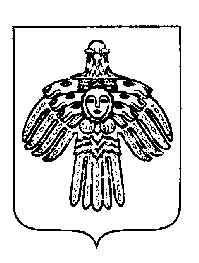 «ПЕЧОРА»  МУНИЦИПАЛЬНÖЙ  РАЙОНСААДМИНИСТРАЦИЯПОСТАНОВЛЕНИЕ ШУÖМПОСТАНОВЛЕНИЕ ШУÖМПОСТАНОВЛЕНИЕ ШУÖМ«  01   » ноября 2017 г.г. Печора, Республика Коми                                  № 1320О внесении изменений в постановление администрации муниципального района «Печора» от 10.06.2016 г. № 535 «О порядке реализации мер социальной поддержки специалистов муниципальных учреждений образования, культуры муниципального района «Печора», работающих и проживающих в сельских населенных пунктах и поселках городского типа»Глава администрацииА.М. СоснораНаименование учрежденийНаименование учрежденийПеречень должностей специалистовОбразованиеОбразованиеОбразование1. Муниципальные общеобразовательные организации(средние, основные, начальные общеобразовательные школы, начальные школы - детские сады, интернаты при школах)Заведующий библиотекой, библиотекарьЗаведующий библиотекой, библиотекарьКультураКультураКультура1. Библиотеки и их филиалы1. Библиотеки и их филиалыЗаведующий библиотекой, филиалом, заведующий сектором, отделом, ведущий библиотекарь, библиотекарь, библиограф2. Клубы, дома досуга, дома культуры, народный хор2. Клубы, дома досуга, дома культуры, народный хорДиректор, заведующий (начальник) филиалом(ла), отделом, сектором, заместитель директора, художественный руководитель, культорганизатор, художник-постановщик, художник по свету, режиссер (дирижер, балетмейстер, хормейстер), руководитель кружка, аккомпаниатор, методист, руководитель любительского объединения, руководитель клубного формирования, аккомпаниатор-концертмейстер, звукорежиссер, светооператор3. Музыкальные школы3. Музыкальные школыДиректор, заместитель директора, старший преподаватель (педагог), преподаватель (педагог), настройщик инструментов